 PROSEDUR PELAKSANAAN PEMBAYARAN PROGRAM TABUNGAN HARI TUA (THT) KEPADA PESERTA PT. TASPEN (PERSERO) KANTOR CABANG BOGOR Pada PT.TASPEN (Persero) Kantor Cabang BogorTUGAS AKHIROleh:IKAH AGUSTINNRP: 160110022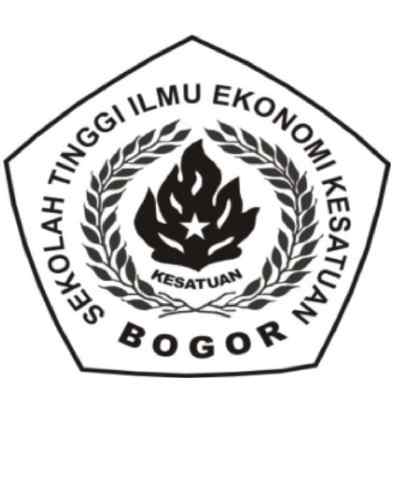 PROGRAM DIPLOMA III KEUANGAN & PERBANKANSEKOLAH TINGGI ILMU EKONOMI KESATUANBOGOR2019PROSEDUR PELAKSANAAN PEMBAYARAN PROGRAM TABUNGAN HARI TUA (THT) KEPADA PESERTA PT. TASPEN (PERSERO) KANTOR CABANG BOGOR Pada PT.TASPEN (Persero) Kantor Cabang BogorTUGAS AKHIRSebagai salah satu syarat untuk memperoleh gelar Ahli Madya pada Program Studi Keuangan & PerbankanSekolah Tinggi Ilmu Ekonomi KesatuanOleh:IKAH AGUSTINNRP: 160110022PROGRAM DIPLOMA III KEUANGAN & PERBANKANSEKOLAH TINGGI ILMU EKONOMI KESATUANBOGOR2019PROSEDUR PELAKSANAAN PEMBAYARAN PROGRAM TABUNGAN HARI TUA (THT) KEPADA PESERTA PT. TASPEN (PERSERO) KANTOR CABANG BOGORPada PT.TASPEN (Persero) Kantor Cabang BogorTUGAS AKHIRTelah diujikan dan disetujui pada sidang Ahli Madya Sekolah Tinggi Ilmu Ekonomi Kesatuan pada,Hari	: SeninTanggal	: 28 Oktober  2019Mengetahui,Ketua STIE Kesatuan	Ketua Program Studi 		Keuangan & PerbankanDr.H. Iriyadi, Ak.,M. Comm.,Ca	H. M. Ariffin, Drs., MMPROSEDUR PELAKSANAAN PEMBAYARAN PROGRAM TABUNGAN HARI TUA (THT) KEPADA PESERTA PT. TASPEN (PERSERO) KANTOR CABANG BOGOR Pada PT.TASPEN (Persero) Kantor Cabang BogorTUGAS AKHIRTelah disetujui oleh PembimbingSinta Listari, SE., MM.Telah diujikan pada sidang Ahli Madya dandinyatakan LULUS pada tanggal seperti tertera di bawah iniBogor, 28 Oktober 2019	Penguji I 	Penguji IIH.M Ariffin, Drs., MM.	H. Bambang Raharjo, Drs., MMSURAT PERNYATAANYang bertanda tangan di bawah ini :Nama	: Ikah AgustinNRP	:160110022Judul	: Prosedur Pelaksanaan Pembayaran Program Tabungan Hari Tua (THT) Kepada Peserta PT.Taspen (Persero) Kantor Cabang BogorTempat Magang	: PT. Taspen (Persero) Kantor Cabang BogorMenyatakan bahwa	:Saya akan menaati penyusunan Tugas Akhir yang berlaku di STIE Kesatuan; Saya tidak akan mengganti judul kecuali ditentukan oleh Dosen Pembimbing/Ketua Jurusan;Saya akan menyelesaikan Tugas Akhir dengan tepat waktu sesuai dengan jadwal yang ditentukan oleh Ketua Program Studi;Saya tidak akan menduplikasi Tugas Akhir dari orang lain;Demikian surat pernyataan ini saya buat dan saya bersedia menerima sanksi apabila saya melanggar pernyataan saya tersebut di atas.     Bogor, Oktober 2019(Ikah Agustin)